Město Jihlava a VŠPJDopravaz autobusového nádraží pěšky cca 300 m do kopce (detail)z vlakového nádraží ČD trolejbusem BI na zastávku Kino Sokol, budova VŠPJ od zastávky cca 50m ve směru jízdy trolejbusu za novinovým stánkem (doba jízdy 9 minut, zastávky: Hlav. nádraží ČD- Na Vyhlídce - Jiřího z Poděbrad - Pod Ján.kopečkem - U Modety - U Tesly - Dům kultury - Kino Sokol)případný parking na parkovišti VŠP Jihlava na Fritzově ulici, vjezd na nároží ulic Fritzova a Nerudova (detail)Mapa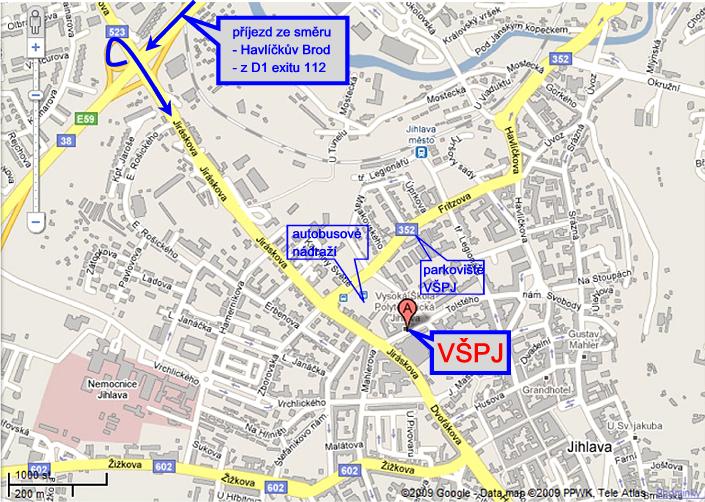 Vysoká škola polytechnická Jihlava 
Tolstého 16 
586 01 Jihlavawww.vspj.czBc. Kristine Karakhanyan+420 567 141 199kristine.karakhanyan@vspj.cz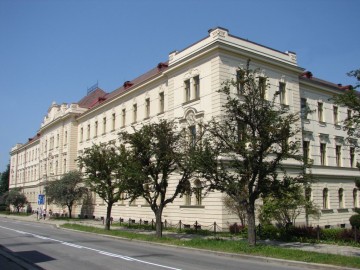 